Рекомендации родителям по ПДДПодготовила :воститатель Денк Т.Н.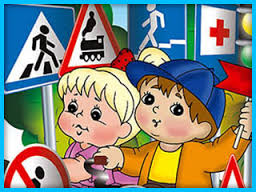 Уважаемые родители!Вы являетесь для детей образцом поведения. Вы — объект любви и подражания для ребенка. Это необходимо помнить всегда и тем более, когда вы делаете шаг на проезжую часть дороги вместе с малышом.Чтобы ребенок не попал в беду, воспитывайте у него уважение к правилам дорожного движения терпеливо, ежедневно, ненавязчиво.Ребенок должен играть только во дворе под вашим наблюдением. Он должен знать: на дорогу выходить нельзя.Не запугивайте ребенка, а наблюдайте вместе с ним и используйте ситуацию на дороге, дворе , улице; объясните, что происходит с транспортом, пешеходами.Развивайте у ребенка зрительную память, внимание. Для этого создавайте дома игровые ситуации.Пусть ваш малыш сам приведет вас в детский сад и из детского сада домой.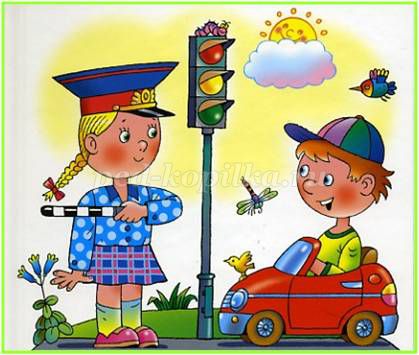 Ваш ребенок должен знать:-на дорогу выходить нельзя;-дорогу можно переходить только со взрослыми, держась за руку взрослого;-переходить дорогу надо по переходу спокойным шагом;-пешеходы — это люди, которые идут по улице;-для того чтобы был порядок на дороге, чтобы не было аварий, -чтобы пешеход не попал под машину, надо подчинятся светофору;-для транспорта предназначено шоссе (дорога), а для пешехода тротуар. -во время езды в транспорте нельзя высовываться из окна.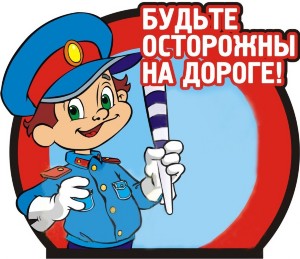 